Dear Player, Following the success of our spring event, EBED are running a further competition as we celebrate the approach of Christmas. Friday EBS games will qualify for a ‘best 4 in 8’ competition, starting on Friday 29th October and ending on Friday 17th December. This competition takes your partnership’s best 4 results from these 8 sessions (you only need to complete 4 to qualify, but if you play more your best 4 results will count) then calculates an average percentage score. The pair with the highest average over this period will each receive a pack of EBED’s Beginners Flippers (below). Results from our regular Wednesday sessions will not be included.These Friday games will also be awarding EBU Masterpoints and count towards the National Grading System (NGS). Part of the joy of playing duplicate bridge is having a measure of personal progress over time. This encourages us to celebrate our successes when we achieve certain goals. In order to start accumulating Masterpoints you will need an EBU number. If you are not currently an EBU member, please complete the attached form here and we will organise this for you. There are many additional benefits to being a member of the EBU which can be viewed here Players partnering robots will not be eligible to qualify for this competition and bidding/card play advice will not be allowed during play. We hope you enjoy this additional dimension to our regular games. They are intended as a gentle introduction to club competitions within an encouraging and supportive environment. Any questions, as ever, please let me know – most importantly keep enjoying your bridge.Best wishes, Jacks Morcombe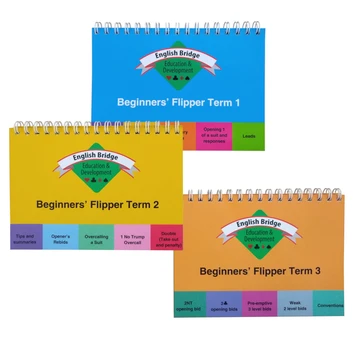 